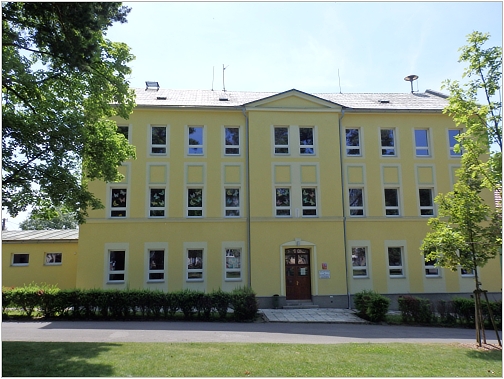 Identifikační údaje programuŠkolní vzdělávací program je závazným dokumentem školy. Nabývá účinnosti od 1. 9. 2023.Název programu školní družiny: Od hraní a tvoření k poznáníNázev školy: Základní škola a Mateřská škola Huzová, okres Olomouc, příspěvková organizaceSídlo: 793 57 Huzová č. 256IČO: 70640220Telefon: + 420 554 275 050, +420 602 206 143E-mail:reditelna@zshuzova.czREDIZO: 600 131 718Koordinátor ŠVP ŠD: Marie FujákováŘeditel školy: Mgr. et Mgr. Dagmar Bojanovská HavelkováŠkolní družinaPočet oddělení: 1
Provozní doba: 6:45 - 7:45, 11:40 – 16:00
IZO: 119 500 744Základní školaTyp školy: neúplná základní školaZŠ je malotřídní základní škola poskytující vzdělání žákům 1. – 4. ročníku. Tito žáci jsou vzděláváni 
ve dvou třídách (zpravidla 1. a 2. ročník – I. třída, 3. a 4. ročník – II. třída).IZO: 102 008 060Školní jídelna – výdejnaObědy do školní jídelny, včetně obědů a svačin pro MŠ, jsou dováženy ze ŠJ SOU LS, Opavská 8, Šternberk. Dovoz jídla je zprostředkován rovněž ŠJ SOU LS, Opavská 8, Šternberk.IZO: 119 501 198Mateřská školaPočet tříd: 1Provozní doba: 6:30 – 16:00IZO: 107 620 260Zřizovatel školy: Obec Huzová793 57 Huzová č. 325, telefon 554 230 157, 554 275 047
  e-mail: starosta.huzova@centrum.cz  IČO: 00296040Platnost dokumentu: od 1. 9. 2023Č. j. ŽŠaMŠ/7/2023      _____________________________
Podpis ředitele školy a razítko školy2. Charakteristika školní družinyŠkolní družina je školské zařízení výchovy mimo vyučování. Skládá se z jednoho oddělení 
(1. – 4. ročník).  ŠD má samostatnou místnost a využívá také venkovní areál školní zahrady 
a tělocvičnu. Celková kapacita školní družiny je 30 žáků. ŠD navštěvují pouze žáci naší školy.Hlavním posláním naší školní družiny je zabezpečení zájmové činnosti, odpočinku a relaxace žáků. Vedeme žáky k osvojování základních hodnot, utváříme a prohlubujeme vztah k životnímu prostředí. Učíme je chránit si své zdraví, vedeme je k otevřené komunikaci a rozvíjíme schopnosti spolupráce a respektování druhého. Vedeme žáky k tvořivosti a estetičnosti. Respektujeme individuální schopnosti každého žáka. Mimo zájmové činnosti plní školní družina částečně také funkci sociální, tzn. dohled nad žáky po určitou dobu před nebo po skončení vyučování. Cílem zájmového vzdělávání školní družiny je podporovat aktivní odpočinek žáků a odstraňovat duševní únavu. Nenásilnou a zábavnou formou rozvíjíme schopnosti žáků, povzbuzujeme je ke všem činnostem a dáváme prostor jejich tvořivosti. ŠD umožňuje modifikaci vzdělávacího obsahu, rozsahu a zaměření výuky, metod práce a zařazení dalších podpůrných opatření pro vzdělávání žáků se speciálními vzdělávacími potřebami i žáků nadaných a mimořádně nadaných. Školní družina musí být: • Místem pro zájmové vyžití dětí. • Místem pro regeneraci sil žáků po vyučování. • Místem pro rozvíjení tvořivosti. • Místem pro posilování sebevědomí. • Místem pro radost. Činnost vychovatelky vychází z požadavků pedagogiky volného času. 3.  Cíle vzděláváníÚčastníci zájmového vzdělávání ve školní družině jsou zároveň také účastníky základního vzdělávání. Cíle školní družiny navazují na základní myšlenky školního vzdělávacího programu Duhová škola. Cílem zájmového vzdělávání je zejména: • Naučit žáky aktivně využívat svůj volný čas, rozvíjet svůj zájem (oblíbenou činnost) i talent. • Získávat nové poznatky, zkušenosti, dovednosti i návyky, realizovat se v kolektivu ostatních žáků a umět se adaptovat v různém typu kolektivu a prostředí. • Připravovat žáky k tomu, aby se projevovali jako zodpovědné osobnosti. • Rozvíjet u žáků schopnost spolupracovat a respektovat práci a úspěchy druhých. • Rozvíjet u žáků vnímavost a citlivé vztahy k lidem a k životnímu prostředí. • Učit žáky aktivně rozvíjet své zdraví, účinně chránit ho a být za ně zodpovědný. • Vést žáky k toleranci a ohleduplnost k jiným lidem a jejich kulturám. Konečným cílem je vytváření a zkvalitňování podmínek pro poskytování nabídky zájmového vzdělávání žáků se zaměřením na klíčové kompetence s participací rodičů a pedagogů na naší činnosti.4. Klíčové kompetence4. 1 Kompetence k učení• Vedeme žáky ke kladnému vztahu k učení. • Motivujeme je, aby práci dokončili. • Napomáháme ke kladení otázek a hledání odpovědí. • Snažíme se, aby získané vědomosti dávali do souvislostí a uplatňovali v praktických situacích a dalším učení. • Podněcujeme tvořivost žáků.4. 2 Kompetence k řešení problémů• Žáky vedeme k zapojení do pravidelné činnosti a soutěží podle svých schopností a dovedností. • Motivujeme žáky, aby uvažovali o nesrovnatelnostech, hledali vlastní řešení, která si mohou ověřit v praxi. • Napomáháme k rozlišení správných a chybných řešení. • Vedeme žáky k zodpovědnosti za své činy a k jejich zdůvodnění. 4. 3 Kompetence sociální a interpersonální• Vedeme žáky k tomu, aby se podíleli na vytvoření plánů, vlastní činnosti a hodnocení. • Snažíme se, aby se naučili tolerovat odlišné názory a vytvářeli si správnou představu o sobě samých. • Posilujeme pocit zodpovědnosti. • Dbáme na to, aby uměli odhadnout vhodné a nevhodné chování, spolupracovali a respektovali jiné. • Používáme skupinovou práci i vzájemnou pomoc při různých aktivitách.4. 4 Kompetence komunikativní• Vedeme žáky ke vhodné vzájemné komunikaci se spolužáky, s vychovateli, s dospělými 
ve škole i mimo ni. • Podporujeme přátelské vztahy v dětském kolektivu. • Vedeme k používání vhodných gest, pohybů, intonace. • Snažíme se o obohacení slovní zásoby a ovládání řeči tak, aby si uměli navzájem naslouchat. • Podporujeme žáky, aby si uměli vhodně vybírat komunikační prostředky. • Učíme žáky vhodnou formou obhajovat svůj vlastní názor, argumentovat a zároveň naslouchat názorům jiných.4. 5 Kompetence občanské• Dbáme na to, aby žáci znali svá práva, ale i své povinnosti, dodržovali pravidla slušného chování.  Vnímali nespravedlnost, agresivitu, šikanu a dovedli se jim bránit.• Vedeme žáky, aby se chovali zodpovědně, dbali na své zdraví i bezpečnost ostatních. • Rozvíjíme a obohacujeme tradice, zvyky. • Posilujeme péči o životní prostředí. 4. 6 Kompetence k trávení volného času• Vedeme žáky k tomu, aby se uměli orientovat ve smysluplném trávení času a aby si uměli vybrat ze zájmové činnosti, rozvíjeli své zájmy a posilovali je.• Respektujeme požadavky volného času – pedagogické ovlivňování volného času, dobrovolnost, zajímavost a zájmovost, aktivita, citlivost a citovost, prostor k seberealizaci.4. 7 Kompetence pracovní• Pestrou nabídkou zájmových aktivit podněcujeme u žáků zájem o další pracovní orientaci.
• Vedeme žáky k objektivnímu hodnocení.4. 8 Kompetence digitální• Vedeme žáky k využívání digitálních technologií.
•  Vedeme žáky k bezpečnému a etickému chování v digitálním prostředí.
• Motivujeme žáky ke kritickému posuzování získaných informací.5. Formy a časový plán vzděláváníZájmové vzdělávání žáků se realizuje ve všech zájmových oblastech formou pravidelných, příležitostných a spontánních aktivit. ŠVP ŠD je sestaven pro žáky 1.– 4.ročníku ZŠ.• Pravidelné akce: standardní činnosti v oddělení s přihlášenými žáky. Vychovatelka sestavuje jednotlivé typy práce s žáky do týdenních rozvrhů. Přitom dbá, aby se prostřídaly různé aktivity (odpočinkové, rekreační, zájmové, příprava na vyučování).• Spontánní aktivity: příležitost k činnostem podle vlastního přání. Jsou zahrnuty do denního režimu oddělení (např. hry ranní družiny, odpolední klidové činnosti, hry při pobytu venku). • Individuální: vytváření podmínek pro individuální rozvoj nadání žáků, pro žáky se speciálními vzdělávacími potřebami a pro práci s žáky mimořádně nadanými. ŠVP ŠD umožňuje, aby vychovatelka s žáky plánovala a realizovala takové činnosti, které je zaujmou. Požadavek dobrovolnosti – žáci se účastní na činnostech dobrovolně. Požadavek aktivity – vedeme žáky k aktivnímu podílu na všech fázích činnosti. Požadavek seberealizace – každý žák má možnost uplatnit své vlohy a schopnosti a být tak úspěšný. Ve volnočasových aktivitách nejsou důležité výsledky, ale průběh samotné činnosti, oceňuje se snaha jedince. Požadavek odpočinkového a rekreačního zaměření – přispívá k odreagování, odstranění únavy z vyučování, nezbytné regeneraci duševních a fyzických sil. Žáci by měli mít denně příležitost k činnostem podle vlastního přání. Tyto činnosti vedou k uspokojování individuálních potřeb, pomáhají vytvářet pocity radosti a spokojenosti. Umožňují vznik a upevňování neformálních osobních vztahů a začleňování jedince do neformálních skupin. Mají charakter pohybové aktivity, poskytují dostatek příležitostí k všestrannému pohybu na čerstvém vzduchu. Požadavek zajímavosti a zájmovosti – podněcují, podporují a rozvíjejí samostatnost, tvořivost, aktivitu. Obohacují své znalosti. Zájmové činnosti jsou aktivity zaměřené na uspokojování a rozvíjení individuálních potřeb, zájmů a schopností. Požadavek citovosti a citlivosti – činnosti by měly přinášet kladné emoce, jak z vlastní práce, tak i z pochvaly. 6. Materiální, personální, ekonomické a psychosomatické podmínky6. 1 Popis materiálních pomůcekŠkolní družina má k dispozici 1 místnost s herními kouty, je vybavena novým nábytkem. Školní družina působí na žáky prostorným a klidným dojmem. Množství her a hraček odpovídá potřebám školní družiny. Pro tělovýchovné činnosti má družina možnost využití tělocvičny. Pro pobyt venku má k dispozici zahradu, která je součásti školy.  Na vycházky chodí žáci 
do blízkého okolí. Často je využívána školní knihovna. Hry, hračky i knihy v družině jsou dětem volně přístupné. 6. 1 Popis personálních podmínekPedagogické působení zajišťuje kvalifikovaná vychovatelka, která si svou odbornost doplňuje v rámci dalšího vzdělávání pedagogických pracovníků. 6. 2 Popis ekonomických podmínekNa základě §11 vyhlášky MŠMT č.74/2005 Sb., o zájmovém vzdělávání, stanovila ředitelka školy za žáka ve školní družině měsíční poplatek 80, -Kč (po dohodě se zřizovatelem může být měněn) splatný do 25. dne v příslušném měsíci. Výpočet částky je stanoven z kalkulace provozních nákladů.6. 3 Psychosomatické podmínky6. 3. 1 Životospráva• Dodržujeme pitný režim. • Ve školní jídelně nenutíme žáky do jídla, ale snažíme se, aby alespoň všechno ochutnali a naučili se tak zdravému způsobu stravování. 6. 3. 2Psychohygiena• Zajišťujeme žákům pravidelný denní řád, který je natolik flexibilní, že umožňuje přizpůsobit organizaci momentální situaci a zájmu žáků, při vhodném počasí lze aktivity provádět na školní zahradě. • Žáci jsou zatěžováni přiměřeně věku, mají možnost si kdykoliv odpočnout a relaxovat. • Vychovatelka respektuje individuální potřeby žáků, vhodně na ně reaguje a v rámci možností se je snaží uspokojovat, naslouchá problémům žáků.6. 3. 3 Psychohygienické podmínky• Každé dítě má stejná práva, možnosti, povinnosti, nikdo není znevýhodňován či naopak zvýhodňován. • Je podporována důvěra žáka v sebe sama, převažuje pozitivní hodnocení. • V žácích je rozvíjena citlivost pro vzájemnou toleranci, ohleduplnost, zdvořilost, vzájemnou pomoc a podporu ve vztahu k ostatním. 7. Režim dneObsahuje činnosti odpočinkové, rekreační, zájmové i přípravu na vyučování v podobě didaktických her6:45 – 7:45 – přivítání se s žáky, zájmové hry, pohybové chvilky, dokončování započatých prací, četba11:40 – 12:35 – odpočinkové a relaxační činnosti, duševní hygiena, řešení individuálních problémů, klidové chvilky12:35 – 13:00 – sebeobslužná činnost, společný oběd13:00 - 13:30 – odpočinková činnost, společná četba, krátké pohádky na DVD13:30 – 14:30 - zájmové a rekreační činnosti, druhy zájmových činností: sportovní, přírodovědná, estetická (výtvarná, hudební), pracovně technická14:30 – 15:00 – příprava na vyučování (individuální vypracování úkolů, procvičování na PC, četba neznámého textu)15:00 – 15:30 – odpočinková a rekreační činnosti15:30 – 16:00 – úklid pomůcek v družině, dokončování prací, odchod domůPobyt venku se uskutečňuje podle počasí převážně v době od 14:00 hod. do 15:00 hod. 8. Bezpečnost a ochrana zdravíVychovatelka ŠD je proškolena v předpisech PO a BOZP, dodržuje bezpečnostní předpisy v práci. Snaží se učinit všechna opatření, aby nebezpečí úrazu bylo minimalizováno. Dojde-li k úrazu, zajistí první pomoc, informuje rodiče a vyplní patřičnou dokumentaci.Ustanovení o podmínkách bezpečnosti a ochrany zdraví žáků vychází ze školního řádu a jsou také konkretizovány ve vnitřním  řádu  školní družiny. Pokud ŠD pro svoji činnost využívá odborné učebny (tělocvična, počítačová učebna), řídí se příslušnými řády pro tyto učebny. Žáci jsou seznámeni s nebezpečím ohrožujícím jejich zdraví a bezpečnost. Žáci přihlášení do ŠD jsou poučeni o bezpečnosti a ochraně zdraví a záznam o poučení je uveden v třídní knize ŠD.Jsou vedeni k zdravému životnímu stylu, což je vyvážený stav tělesné, duševní a sociální pohody. Učí se zásady ochrany před sociálně patologickými jevy a před projevy diskriminace, nepřátelství nebo násilí.9. Podmínky přijímání uchazečů a podmínky průběhu zděláváníŠkolní družina poskytuje zájmové vzdělávání pouze žákům školy. Do družiny může být žák přihlašován během celého školního roku. O přijetí žáka rozhoduje ředitelka školy. Při nástupu žáka do družiny vyplní rodiče zápisní lístek, na kterém uvedou důležité informace o žákovi 
pro vychovatelku, rozsah docházky a způsob odchodu žáka z družiny. 10. Podmínky pro vzdělávání žáků se speciálními vzdělávacími potřebami (žáci s přiznanými podpůrnými opatřeními)Žákům se speciálními potřebami je dle stupně podpory a druhu znevýhodnění/postižení věnována průběžně zvláštní individuální pozornost a péče. Řídíme se doporučeními ŠPZ.Při plánování a realizaci vzdělávání těchto žáků je třeba mít na zřeteli fakt, že se žáci ve svých individuálních vzdělávacích potřebách a možnostech liší. Účelem podpory vzdělávání těchto žáků je plné zapojení a maximální využití vzdělávacího potenciálu každého žáka s ohledem na jeho individuální možnosti a schopnosti. Tomu vychovatelka ŠD přizpůsobuje své vzdělávací strategie na základě stanovených podpůrných opatření. Pravidla pro použití podpůrných opatření školou a školským zařízením stanovuje vyhláška č. 27/2016 Sb. v platném znění.Jako podpůrná opatření pro žáky s SPV jsou v ŠD na základě doporučení školského poradenského zařízení a přiznaného stupně podpory využívána zejména: • respektování odlišných stylů učení jednotlivých žáků • metody a formy práce, které umožní častější kontrolu a poskytování zpětné vazby žákovi • důraz na logickou provázanost a smysluplnost vzdělávacího obsahu • respektování pracovního tempa žáků a poskytování dostatečného času k zvládnutí úkolů • střídání forem a činností práce • u mladších žáků využívání skupinové výuky Vychovatelka je plně kvalifikovaná a má zkušenosti se vzděláváním žáků se speciálními vzdělávacími potřebami. Žákům se individuálně věnuje, vhodným přístupem v nich podporuje kladné stránky jejich osobnosti. Spolupracuje s třídními učiteli, respektují pokyny školských poradenských zařízení. Úzká spolupráce se zákonnými zástupci zdravotně znevýhodněných žáků je samozřejmostí. 11. Délka a časový plán vzdělávání, obsah vzděláváníŠkolní družina ve svém vzdělávacím cyklu zahrnuje plán vzdělávání žáků od 1. do 4. ročníku ZŠ. Obsahuje výběr možných činností, ze kterých vychovatelka volí podle aktuálního složení žáků 
(i těch se speciálními vzdělávacími potřebami), s nimiž pracuje.Obsah ŠVP pro ŠD počítá s integrací žáků se speciálními vzdělávacími potřebami a rozvíjí ŠVP 1. stupně základního vzdělávání: „Duhová škola“ v oblasti zájmového vzdělávání. 12. Výchovně vzdělávací program (obsah vzdělávání v pravidelné činnosti)12. 1 Člověk a jeho svět12.1.2 Místo, kde žijemePoznání nejbližšího okolí, organizace života v rodině, ve škole, ve společnosti, v obci. Vycházky do okolí, bezpečnost při cestě do školy a ze školy (didaktické hry zaměřené na dopravní značky a prostředky), pravidla silničního provozu. Poznávání různých služeb v obci (knihovna, pošta, obchod, obecní úřad). Seznamování s historií obce. Účast na obecních akcích.12.1.3 Lidé kolem násOsvojování zásad vhodného chování a dodržování pravidel stolování, uvědomění si významu a podstaty tolerance, empatie a vzájemné úcty, objasňování základních práv a povinností dětí. Vytváření kladného vztahu ke spolužákům a kamarádům, slovní i mimo slovní komunikace, umění naslouchat. Zařazení prvků mediální výchovy (předem vybrané povídání o tom, co žáci shlédli 
v televizi, slyšeli v rozhlase a vyhledali na internetu). 12.1.4 Lidé a časVytváření a dodržování správného režimu dne a pravidelných návyků, učit žáky k úctě k času druhých, umět využít správně a účelně svůj volný čas. Vytvářet návyky na pravidelnou a účelnou přípravu na vyučování. 12.1.5 Rozmanitosti přírodyVycházky a pobyty v přírodě v jednotlivých ročních obdobích, pozorování změn, určování, využití encyklopedií, ohleduplné chování k přírodě a ochrana přírody, péče o pokojové rostliny. 12.1.6 Člověk a jeho zdravíUplatňování základních hygienických návyků, poznávání sebe sama, poučení a péče o zdraví a nemocech, předcházení úrazům (neohrožovat zdraví své a zdraví jiných). Dodržování pitného režimu. Obezřetné chování při setkání s neznámými lidmi. Uplatňování základních pravidel účastníků silničního provozu. 12.1.7 Člověk a svět práceRozvíjíme jemnou motoriku, pracovní kázeň, tvořivost a vytrvalost. Práce s drobným materiálem: • Práce plošné a prostorové, práce s různým materiálem – přírodniny, modelovací a samo tvrdnoucí hmota, papír a karton, textil, krabičky, tiskátka.Pohybový doprovod znějící hudby – taneční prvky se zpěvem, jednoduché lidové tance. • Orientace v prostoru – pamětní uchování a reprodukce pohybů prováděných při tanci a pohybových hrách. Poslechové činnosti: • Hudební styly a žánry – hudba taneční, pochodová, ukolébavka, dětská, lidová píseň, moderní hudba. Literárně dramatické činnosti: • Práce s dechem, správné tvoření hlasu, držení těla, verbální a neverbální komunikace. • Improvizování určité situace, mini příběh, přednes. • Dramatizace pohádek. • Četba poezie a prózy, pohádek, povídek, příběhů, dětských časopisů. • Rozvíjíme u žáků kulturu řeči, vyjadřovací schopnosti, pozornost, paměť, představivost, fantazii, city, vůli, jednání. • Pěstujeme u nich smysl pro pravdomluvnost, sebevědomí, sebeovládání a kolektivnost. Snažíme se o zbavení bázně, trémy. 12. 2 Místo, kde žijeme12.2.1 Náš domov• Vyprávíme si o životě naší rodiny. • Kreslíme a malujeme, jak trávíme s rodiči náš společný volný čas. • Ptáme se, co kdo dělá v našich rodinách – kresba, malba, koláž. • Popisujeme domy (byty), v nichž bydlíme, a jejich zařízení. • Stavíme náš dům ze stavebnice, kostek, papírových krabiček. • Stavíme si dům podle svých představ. • Zařizujeme si náš pokoj – nábytek a další vybavení (koláž, prostorové práce). 12.2.2 Škola• Zamýšlíme se nad tím, co je v naší škole hezké, co bychom rádi změnili, navrhujeme třídu /školní družinu/, která by se nám líbila /výtvarné návrhy/. • Zdobíme školní družinu.• Hledáme ve škole nebo v jejím blízkém okolí „ukrytý poklad“ - postřehový závod, stopovaná. • Povídáme si o cestě do školy a domů. Ptáme se na bezpečnost cesty každého z nás. • Zajímáme se o dopravní značky v našem okolí /hledáme smysl dopravního značení – přechody, semafory/. Procházíme ulicemi, určujeme značky a jejich význam /o čem nás informují, co nám nařizují, co nám dovolují…/. Při vycházce sledujeme dodržování pravidel silničního provozu na těchto místech a uvědomujeme si příčiny dopravních nehod. • Soutěžíme ve znalosti dopravních značek a předpisů. • Vyrábíme si dopravní značky. • Orientujeme se v mapě, hledáme v internetové foto mapě (náš dům, školu, cestu do školy, spojení vlakem, autobusem), popisujeme cestu do školy – hledáme orientační body • Vyhledáváme směry jízd autobusů do různých míst. • Výtvarně znázorňujeme různé hromadné dopravní prostředky (různé techniky). • Hrajeme si na přepravu vlakem, autobusem…, jsme v roli cestujícího dítěte, dospělého, revizora… • Soutěžíme ve znalostech z dopravní výchovy. • Rozpoznáváme nebezpečí různého charakteru, využíváme bezpečná místa pro hru a trávení volného času; uplatňujeme základní pravidla bezpečného chování účastníka silničního provozu, jednáme tak, abychom neohrožovali zdraví své a zdraví jiných. • Ovládáme způsoby komunikace s operátory tísňových linek. 12.2.3 Naše obec, naše město • Kreslíme a malujeme oblíbená místa, kam rádi chodíme. • Společně výtvarně zobrazujeme naši obec – kolektivní práce /koláž/. • Kreslíme mapu místa, kam chodíme na procházku. • Putujeme na určené místo podle vlastnoručně vyrobené mapky. • Stavíme naši obec z kostek, ze stavebnice. • Procházíme se po obci. Hrajeme si na průvodce naší obce, popisujeme a ukazujeme, kam se dostat. • Navštívíme a seznamujeme se s tím, co se děje na poště, knihovně, obchodě. • Na vycházkách si povídáme o tom, kde v naší obci pracují a co dělají hasiči, knihovnice, učitel, prodavačka.• Kreslíme, čím bychom chtěli být. • Povídáme si, proč jsme si vybrali nakreslené povolání. • Hrajeme si na prodavače a kupující. • Představujeme si, jak bychom se zachovali, kdybychom se ztratili – scénky. Zamýšlíme se, co bychom dělali, kdybychom našli malého kamaráda, který se ztratil • Jdeme navštívit knihovnu. Ptáme se knihovnice, které knížky si žáci nejraději půjčují. • Besedujeme o naší nejoblíbenější knize, povídáme si o ilustracích, které ji doplňují. Seznamujeme ostatní s naší domácí knihovničkou. • Čteme pověsti a příběhy z našeho regionu. • Z různých materiálů tvoříme postavičky z pohádek. • Vyrábíme obal na knihu a obalujeme ji. Tvoříme záložku do knihy /různé techniky/. • Vymýšlíme krátké příběhy s ilustracemi – vyrábíme knihu. • Chystáme výstavu ručně zhotovených knih k Měsíci knihy. • Hrajeme loutkové divadlo s vlastnoručně vyrobenými loutkami. • Cestujeme prstem po mapě. Sestavujeme obrys naší republiky • Povídáme si o hlavním městě, státní vlajce, mapě. • Besedujeme nad příslovím: „Všude dobře, doma nejlépe“. • Znám svou adresu: hra „Kdo bydlí na této adrese“? • Soutěžíme, kdo zná více slov (měst) od určitých písmen. • Vyprávíme si, co jsou masopustní zvyky. • Vyrábíme si maškarní masky. • Pořádáme dětský karneval v tělocvičně spojený s různými soutěžemi.12. 3 Lidé kolem nás12.3.1 Rodina• Besedujeme o tom, co očekáváme od rodičů a co oni od nás. • Povídáme si o našich prarodičích, ptáme se, kde a jak žijí, k různým příležitostem vyrábíme drobné dárky a přáníčka. • Pokoušíme se o sestavení rodokmenu naší rodiny. • Představujeme povolání našich rodičů, pantomima, kresba.  • Besedujeme o tom, co pro nás znamenají naše maminky, kreslíme, čím se doma zabývají, co pro nás dělají…. • Vyrábíme dárky a přáníčka pro radost maminkám. 12.3.2 Kamarádi a lidé kolem nás• Sestavujeme pravidla soužití v ŠD. • Povídáme si o svých kamarádech, co se nám na nich líbí, ale i nelíbí. • Malujeme portrét kamaráda. • Při hře zjišťujeme, jak se známe (podle hmatu, hlasu). • Povídáme si o rozdílu mezi slovy kamarád, přítel, spolužák. • Chováme se obezřetně při setkání s neznámými jedinci, odmítneme komunikaci, která je mi nepříjemná, v případě potřeby požádáme o pomoc pro sebe i pro jiné. • Snažíme se najít něco pěkného na chování spolužáka, přemýšlíme, čím je zajímavý. • Uvědomujeme si, v čem jsou znevýhodněni někteří lidé (postiženi např. tělesně, smyslově). • Besedujeme o sdruženích pomáhajících lidem se zdravotním postižením či znevýhodněním.• Zkoušíme se dorozumět jen odezíráním – vcítění se do osob se sluchovým postižením. • Představujeme si pocity člověka se zdravotním postižením (zavázané oči – ostatní navigují). • Ve dvojicích zkoušíme role nevidomého a jeho průvodce. • Zkoušíme malovat ústy, pomocí nohou – tělesně postižení lidé. • Cvičíme hmat – určujeme poslepu předměty. • Orientujeme se v prostoru – zkoušíme dojít poslepu k určitému místu. • Čteme si pohádky z různých světadílů. • Hledáme články o různých zemích, povídáme si, v čem se národy liší, v čem jsou jejich obyvatelé jiní než my. • Povídáme si o národních jídlech typických pro určité země. • Naučíme se hru dětí z jiných kontinentů. 12.3.3 Svátky a oslavy• Seznamujeme se jmény v kalendáři, zapíšeme si všechny spolužáky. • Vyrábíme masky a doplňky. • Připravujeme výzdobu na karneval. Bavíme se na karnevalu. • Kreslíme, co se nám na karnevalu líbilo. • Vnímáme začínající atmosféru Vánoc, čteme si v knížkách o Vánocích. • Vyrábíme adventní kalendář. • Společně vyrábíme adventní věnec, každý týden posedíme u zapálené svíčky (dbáme na bezpečnost). • Vyrábíme Mikuláše, čerty a anděly Vyprávíme si o vánočních zvycích, které se zachovaly dodnes. • Zpíváme koledy. • Na vycházkách pozorujeme výzdobu obchodů, obce. • Vyrábíme vánoční ozdoby z papíru, ořechových skořápek, ze slámy, šišek – zdobíme vánoční stromeček. • Pečeme perníčky, vyrábíme ozdoby ze slaného těsta. • Vytváříme betlém. • Našidružinu si zdobíme vánočními motivy. • Vyrábíme přáníčka k Vánocům a jmenovky k dárkům. • Zkoušíme vánoční zvyky. • Povídáme si o velikonočních zvycích a tradicích. • Malujeme a zdobíme kraslice různými technikami. • Zdobíme družinu a okna symboly Velikonoc – kreslíme, vystřihujeme. • Učíme se velikonoční koledy. • Povídáme si o významu DD. • Plánujeme, jak ho oslavíme.Soutěžíme a závodíme12.3.4 Jak se správně chovat• Besedujeme o „kouzelných“ slovech (děkuji, prosím, omlouvám se...) • Hrajeme scénky s kouzelnými slovíčky či bez nich. • Hrajeme si a učíme se správně zdravit, podat ruku, požádat o něco, poděkovat za něco, zeptat se, zda je volné místo…. • Besedujeme o vhodném chování při návštěvě divadla, kina, koncertu, výstavy. • Povídáme si o našich zážitcích z kulturních akcí. • Na příkladech si připomínáme vhodné a nevhodné chování v dopravních prostředcích, na ulicích, hovoříme o následcích dopravní nekázně. • Hrajeme scénky na téma „Jak se máme/nemáme chovat při cestě autobusem, vlakem“. • Na vycházkách zdokonalujeme a procvičujeme chování na chodníku, na silnici, na přechodu, v dopravních prostředcích. • Cvičíme si jazyk (jazykolamy). • Vyprávíme si pohádky a příběhy ze života. • Dramatizujeme jednoduché pohádky, pantomimicky vyjadřujeme děje a jednotlivé postavy. • Čteme s porozuměním a správnou artikulací z knih a časopisů. • Při stolování dodržujeme základní hygienické návyky u stolu /ve školní jídelně/. • Povídáme si o pořadech v televizi, v rozhlasu, vhodné a nevhodné pořady. • Připravíme si vědomostní „televizní“ soutěž a zahrajeme si ji. • Výtvarně ztvárňujeme pořad určený dětem. 12. 4 Lidé a čas12.4.1 Náš denní režim• Vyprávíme si o zásadách pravidelného denního režimu, rozlišujeme povinnosti a zábavu. • Kreslíme, co nás nejvíce baví, co méně, čemu věnujeme nejvíce času.  Při hře vybíráme jednotlivé činnosti denního režimu, přiřazujeme k nim vhodnou denní dobu a odhadujeme, jak dlouho se jim věnujeme.• Besedujeme na téma „Jak jsem trávil víkend, malujeme, co jsme zažili“. • Tvoříme roční kalendář důležitých akcí družiny. • Připravujeme společně náměty pro vycházky v jednotlivých ročních obdobích. • Připomínáme, co se nám líbilo v přírodě, kreslíme obrázky. • Využíváme hry, při nichž si cvičíme paměť, pozornost, postřeh, soustředěnost a tvořivé myšlení. • Využíváme počítač pro získávání informací, pracujeme s didaktickými hrami. • Vzájemně si sdělujeme, které předměty máme nejraději. • Ukazujeme si měřidla času. • Kreslíme, malujeme různá měřidla času. • Besedujeme nad rozdíly časových pásem. • Vyrábíme si z papíru vlastní papírové hodiny s pohyblivými ručičkami. • Vyprávíme si příhody, v nichž měl význam čas. • Besedujeme o nebezpečí spěchu, který často přinese zbytečná zranění. • Vyhledáváme spojení v autobusových jízdních řádech, upevňujeme uvědomění si dochvilnosti a přesnosti. • Ohlížíme se za prázdninami, vystavíme si obrázky z míst, které jsme navštívili, povídáme si o nich. • Vyprávíme si, co jsme prožili o víkendu.• Vyprávíme si, jak nám technika pomáhá nebo škodí ve volném čase. • Čteme české pohádky, říkadla, hádanky, jazykolamy…• Pravda nebo lež – pojmy „včera“, „dnes“, „zítra“. 12. 5 Rozmanitosti přírody12.5.1 Příroda okolo nás – rostliny, živočichové• Na vycházkách pozorujeme přírodu, vybereme si k pozorování např. různé stromy – hledáme významné údaje o jejich růstu, pěstování, plodech… • Kreslíme určitý strom / květinu, krajinu/ v jednotlivých ročních obdobích. • Využíváme listy a plody vybraného stromu pro koláže. • Při vycházkách do lesa upevňujeme pravidla chování v přírodě, sbíráme plody. • Stavíme objekty ze shromážděných přírodnin.• Obtiskujeme listy – využíváme různé techniky pro výtvarné činnosti. • Na vycházkách pozorujeme mraveniště a brouky, učíme se je chránit. • Při vycházkách pozorujeme život na stromech. • Učíme se poznávat ptáky podle vzhledu a zpěvu.Kreslíme, modelujeme ptačí hnízdo s mláďaty. • Krmíme ptáčky v zimě, víme, co jim chutná / škodí. • V zimě pozorujeme stopy ptáků na sněhu. • Pečujeme o květiny – pěstujeme, přesazujeme, zaléváme. • Z květin si vytváříme hezké životní prostředí. • Pozorujeme klíčení semínek. • Hrajeme (pexesa, kvarteta) s náměty živočichů a rostlin. • Při vycházce sledujeme život pod zvednutým kamenem. • Malujeme na oblázky, které jsme donesli z vycházek. • Soutěžíme ve vymýšlení názvů rostlin nebo zvířat začínajících určenými písmeny abecedy. • Určujeme rostliny podle výrazné vůně a hmatu (česnek, křen, mateřídouška, kopřiva, bodlák). • Soutěžíme ve skládání rozstříhaných obrázků zvířat, rostlin. • Na vycházce do přírody poznáváme plody stromů podle hmatu, zkoušíme, jak skáče žába, jak se plazí had … • Besedujeme o právech každého živočicha na život. • Vyprávíme si o útulcích pro zvířata. • Zajímáme se o planetu Zemi a o chráněné živočichy, pracujeme s tzv. červenou knihou. • V dubnu, Měsíci ptactva, přemýšlíme, co znamenají ptáci v našem životě a jak se o ně starat, v knížkách o nich hledáme informace. • Vyprávíme si o domácích zvířatech a na základě vlastních zkušeností si vysvětlujeme, jakou péči vyžadují. • Můžeme přinést některé z našich domácích zvířat (morče, osmáka), seznámit se s ním, vyprávět si o něm. • Kreslíme domácí mazlíčky a práce vystavíme. • Získáváme informace z knih o životě zvířat v ZOO. • Na vycházkách do polí a lesů poznáváme, kteří živočichové žijí volně v našem okolí. • Na vycházkách pozorujeme zvířata a jejich stopy, ze stop zkoušíme vytvářet odlitky ze sádry. • Z barevných papírů skládáme (origami) zvířátka, která známe, napíšeme, jak se jmenují, rozdělíme je na zvířata, která jsme viděli v ZOO, která žijí u nás v lese, na domácí, vodní a jiné živočichy. • Kreslíme a malujeme své oblíbené zvíře, hovoříme o něm. 12.5.2 Roční období• Besedujeme o ročních obdobích – sledujeme změny v přírodě, život zvířat, vztahy mezi zvířaty. • Čteme si o přírodě a jejich proměnách. • Zpíváme si známé písničky o zvířatech a rostlinách, počasí, říkáme básničky s přírodní tematikou. • Dramatizujeme jednoduché pohádky se zvířecími hrdiny. • Na vycházkách pozorujeme změny v přírodě a malujeme je. • Na vycházkách pozorujeme a poznáváme živočichy, rostliny z obrázků, vědomosti procvičujeme při didaktických hrách.• Vyrábíme draky. • Pomáháme zvířátkům a ptákům přežít zimu – dáváme krmení do krmelce, zdobíme vánoční strom v lese (jablka, mrkev, žaludy, kaštany...). • Na vycházce pozorujeme jarní práce na poli a v zahradě. • Kreslíme a malujeme první jarní květiny. • Kreslíme mláďata domácích zvířat. • Dramatizujeme pohádku • Vyrábíme a malujeme dýně (technika kašírování, vyškrabování). 12.5.3 Počasí• V literatuře vyhledáváme pranostiky, čteme je a uvažujeme o jejich smyslu. • Tvoříme meteorologický kalendář, do kterého zapisujeme pomocí značek zaznamenané počasí – teplotu, srážky, vítr, oblačnost. • Čteme předpovědi počasí • Sledujeme předpověď počasí v TV a pak porovnáváme, jak u nás bylo. 12.5.4 Chráníme své životní prostředí• Besedujeme o tom, jak člověk škodí, nebo prospívá lesu. • Při vycházce do přírody si všímáme všeho, čím ji poškozuje činnost člověka. • Při výletu do přírody poznáváme lesní plody. • Vyprávíme si o nebezpečí ohně ve volné přírodě. • Při vycházkách sledujeme živočichy, rostliny, neživou přírodu. Navrhujeme, jak chránit přírodní prostředí v našem nejbližším okolí. • Kreslíme květiny, živočichy a v atlasech zvířat a rostlin vyhledáváme nejdůležitější údaje o nich. • Na PC vyhledáváme zajímavá místa z celého světa týkající se přírody.• Tvoříme výrobky z přírodních materiálů (lisování, tisk, listová koláž, zvířátka z přírodnin, frotáž). • Lisujeme rostliny, které rostou na našich lukách, tvoříme z nich herbáře. • Z herbářů zhotovíme výstavku. • Kreslíme, malujeme, modelujeme prehistorické zvíře podle své fantazie. 12.6 Člověk, umění a kulturaVýtvarné činnosti: • Tematické a ilustrační kreslení, malování a modelování, koláže. • Používání smyslu pro barevnost, výtvarné a estetické cítění. • Spontánní dětská kresba, otisky přírodních materiálů. • Malba lidské postavy, zvířátek, ovoce a zeleniny, dopravních prostředků, hraček. • Strom, příroda, dům, město, vesnice. • Rozfoukávání skvrn, zapouštění, koláže, tisk. • Výzdoba oken k podzimnímu, vánočnímu, velikonočnímu a letnímu období. • Výroba přáníček a dárků, zdobení kraslic. Hudba, zpěv a tanec Vokální činnosti • Pěvecký a mluvený projev – pěvecké dovednosti, dýchání, výslovnost, měkké nasazení tónu, dechová výdrž, nácvik nových písní, opakování dříve naučených písní, cvičení hudební paměti, zpěv sólový, skupinový. • Hudební rytmus – písně ve 2/4, 3/4 a 4/4 taktu, tleskání, podupy, rytmizace a melodizace skupin slov, přísloví, říkadel, rozpočitadel, vět. • Hudební hry (ozvěna, otázka, odpověď), rozlišování písní a skladeb podle výrazu (smutná, veselá, taneční, klidná). Instrumentální činnosti: • Hra na hudební nástroj – Orffovy nástroje rytmické i melodické, zobcová flétna, poznávání hudebních nástrojů. • Rytmizace, melodizace, hudební improvizace – hudební doprovod písní, hudební hry. Hudební pohybové činnosti:Pohybový doprovod znějící hudby – taneční prvky se zpěvem, jednoduché lidové tance. • Orientace v prostoru – pamětní uchování a reprodukce pohybů prováděných při tanci a pohybových hrách. Poslechové činnosti: • Hudební styly a žánry – hudba taneční, pochodová, ukolébavka, dětská, lidová píseň, moderní hudba. Literárně dramatické činnosti: • Práce s dechem, správné tvoření hlasu, držení těla, verbální a neverbální komunikace. • Improvizování určité situace, minipříběh, přednes. • Dramatizace pohádek. • Četba poezie a prózy, pohádek, povídek, příběhů, dětských časopisů. • Rozvíjíme u žáků kulturu řeči, vyjadřovací schopnosti, pozornost, paměť, představivost, fantazii, city, vůli, jednání. • Pěstujeme u nich smysl pro pravdomluvnost, sebevědomí, sebeovládání a kolektivnost. Snažíme se o zbavení bázně, trémy. 12. 7 Místo, kde žijeme12.7.1 Náš domov• Vyprávíme si o životě naší rodiny. • Kreslíme a malujeme, jak trávíme s rodiči náš společný volný čas. • Ptáme se, co kdo dělá v našich rodinách – kresba, malba, koláž. • Popisujeme domy (byty), v nichž bydlíme, a jejich zařízení. • Stavíme náš dům ze stavebnice, kostek, papírových krabiček. • Stavíme si dům podle svých představ. • Zařizujeme si náš pokoj – nábytek a další vybavení (koláž, prostorové práce). 12.7.2 Škola• Zamýšlíme se nad tím, co je v naší škole hezké, co bychom rádi změnili, navrhujeme třídu (školní družinu), která by se nám líbila (výtvarné návrhy). • Zdobíme školní družiny. • Zkoušíme vařit (připravit svačinu) ve školní kuchyňce. • Hledáme ve škole nebo v jejím blízkém okolí „ukrytý poklad“ - postřehový závod, stopovaná. • Povídáme si o cestě do školy a domů. Ptáme se na bezpečnost cesty každého z nás. • Zajímáme se o dopravní značky v našem okolí (hledáme smysl dopravního značení – přechody, semafory). Procházíme obcí, určujeme značky a jejich význam (o čem nás informují, co nám nařizují, co nám dovolují…). Při vycházce sledujeme dodržování pravidel silničního provozu na těchto místech. • Soutěžíme ve znalosti dopravních značek a předpisů. • Vyrábíme si dopravní značky. • Orientujeme se v mapě, hledáme v internetové foto mapě (náš dům, školu, cestu do školy, spojení vlakem, autobusem), popisujeme cestu do školy – hledáme orientační body na mapě. • Vyhledáváme směry jízd autobusů do různých míst. • Výtvarně znázorňujeme různé hromadné dopravní prostředky (různé techniky). • Hrajeme si na přepravu vlakem, autobusem., jsme v roli cestujícího dítěte, dospělého, revizora… • Soutěžíme ve znalostech z dopravní výchovy. • Rozpoznáváme nebezpečí různého charakteru, využíváme bezpečná místa pro hru a trávení volného času; uplatňujeme základní pravidla bezpečného chování účastníka silničního provozu, jednáme tak, abychom neohrožovali zdraví své a zdraví jiných. • Ovládáme způsoby komunikace s operátory tísňových linek. 12.7.3 Naše obec, naše město• Kreslíme a malujeme oblíbená místa, kam rádi chodíme. • Společně výtvarně zobrazujeme naši obec – kolektivní práce (koláž). • Kreslíme mapu místa, kam chodíme na procházku. • Stavíme naši obec z kostek, ze stavebnice. • Procházíme se po obci. Hrajeme si na průvodce naší obce, popisujeme a ukazujeme, kam se dostat. • Navštívíme a seznamujeme se s tím, co se děje na poště, knihovně, obchodě. • Na vycházkách si povídáme o tom, kde v naší obci pracují a co dělají hasiči, knihovnice, učitel, prodavačka, …• Kreslíme, čím bychom chtěli být. • Povídáme si, proč jsme si vybrali nakreslené povolání. • Hrajeme si na prodavače a kupující. • Představujeme si, jak bychom se zachovali, kdybychom se ztratili – scénky. Zamýšlíme se, co bychom dělali, kdybychom našli malého kamaráda, který se ztratil • Jdeme navštívit knihovnu. Ptáme se knihovnice, které knížky si žáci nejraději půjčují. Besedujeme o naší nejoblíbenější knize, povídáme si o ilustracích, které ji doplňují. Seznamujeme ostatní s naší domácí knihovničkou. • Čteme pověsti a příběhy z našeho regionu. • Z různých materiálů tvoříme postavičky z pohádek. • Vyrábíme obal na knihu a obalujeme ji. Tvoříme záložku do knihy /různé techniky/. • Vymýšlíme krátké příběhy s ilustracemi – vyrábíme knihu. • Chystáme výstavu ručně zhotovených knih k Měsíci knihy. • Hrajeme loutkové divadlo s vlastnoručně vyrobenými loutkami. • Cestujeme prstem po mapě. • Povídáme si o hlavním městě, státní vlajce, mapě. • Besedujeme nad příslovím: „Všude dobře, doma nejlépe“. • Znám svou adresu.• Soutěžíme, kdo zná více slov (měst) od určitých písmen. • Vyprávíme si, co jsou masopustní zvyky. • Vyrábíme si maškarní masky. • Pořádáme dětský karneval v tělocvičně spojený s různými soutěžemi.12. 8 Lidé a čas12.8.1 Náš denní režim• Vyprávíme si o zásadách pravidelného denního režimu, rozlišujeme povinnosti a zábavu. • Kreslíme, co nás nejvíce baví, co méně, čemu věnujeme nejvíce času.• Při hře vybíráme jednotlivé činnosti denního režimu, přiřazujeme k nim vhodnou denní dobu a odhadujeme, jak dlouho se jim věnujeme. • Besedujeme na téma „Jak jsem trávil víkend, malujeme, co jsme zažili“. • Tvoříme roční kalendář důležitých akcí družiny. • Připravujeme společně náměty pro vycházky v jednotlivých ročních obdobích. • Připomínáme, co se nám líbilo v přírodě, kreslíme obrázky. • Využíváme hry, při nichž si cvičíme paměť, pozornost, postřeh, soustředěnost a tvořivé myšlení. • Využíváme počítač pro získávání informací, pracujeme s didaktickými hrami. • Vzájemně si sdělujeme, které předměty máme nejraději. • Ukazujeme si měřidla času. • Kreslíme, malujeme různá měřidla času. • Besedujeme nad rozdíly časových pásem. • Vyrábíme si z papíru vlastní papírové hodiny s pohyblivými ručičkami. • Vyprávíme si příhody, v nichž měl význam čas. • Besedujeme o nebezpečí spěchu, který často přinese zbytečná zranění. • Ohlížíme se za prázdninami, vystavíme si obrázky z míst, které jsme navštívili, povídáme si o nich. • Vyprávíme si, co jsme prožili o víkendu• Vyprávíme si, jak nám technika pomáhá nebo škodí ve volném čase. • Čteme české pohádky, říkadla, hádanky, …12. 9 Člověk a jeho zdraví12.9.1 Poznáváme svoje tělo• Na arch balicího papíru obkreslujeme postavu jednoho z nás a do obrysu dokreslujeme nejdůležitější tělesné orgány. • Hrajeme hru „Hlava, ramena, kolena, palce“ • Zjišťujeme, kolik měříme a vážíme.12.9.2 Pečujeme o své zdraví• Vyprávíme si o otužování a zdravém životním stylu. • Besedujeme o osobní hygieně a jejím významu. • Ujasňujeme si hygienické zásady při kašli, kýchání, použití WC, stolování. • Kreslíme ovoce a zeleninu. • Vystřihujeme obrázky různých jídel (z časopisů a letáků) a třídíme je na zdravá a méně zdravá. • Soutěžíme ve smyslovém poznávání (čich, chuť, hmat) zeleniny, ovoce, koření a dalších potravin. • Poznáváme houby, které rostou v blízkém lese, pracujeme také s obrázky a atlasem hub. • Na vycházkách do přírody si ověřujeme své znalosti hub a zjišťujeme, jak nezaměnit jedlé za jedovaté. • Vyprávíme si o režimu dne při léčení doma na lůžku • Povídáme si o tom, jak pečovat o své zdraví, zacházet s léky (při nesprávném užívání nám mohou škodit).• Učíme se ošetřovat jednoduché zranění. • Čteme a vyprávíme si o tom, jak předcházet úrazům, co se nám může stát při koupání, při jízdě na kole... • Vyprávíme si své zkušenosti z pobytu v nemocnici nebo u lékaře. • Hrajeme si na lékaře a na pacienta. Nebojíme se návštěvy ordinace. • Vyhledáváme léčivky v atlase rostlin, popřípadě je i kreslíme a zjišťujeme, jaké mají účinky. • Povídáme si o tom, jak se dříve léčilo. • Při tělovýchovných chvilkách procvičujeme své tělo. • Při péči o vzhled a čistotu nás zajímá, které jednoduché kosmetické přípravky můžeme doma používat. • Povídáme si o péči o náš chrup. • Povídáme si, jak se máme chovat na ulici, v dopravních prostředcích..., abychom se vyhnuli úrazům. • Besedujeme o tom, jak požádat dospělého o pomoc pro sebe nebo pro kamaráda v mimořádných situací (snaha neznámého člověka navázat s námi kontakt…).• Poznáváme nebezpečné a jedovaté rostliny. • Rozpoznáváme život ohrožující zranění. • Ptáme se, co nám může uškodit (neznámá zvířata, lidé…). • Na vycházkách si uvědomujeme možná nebezpečí, zjišťujeme, jak jim předcházet. • Vyprávíme si, co se nám nebezpečného přihodilo, jak jsme situaci zvládli. • Učíme se telefonovat – oznámíme úraz, přivoláme pomoc, voláme linku důvěry. • Učíme se používat lékárničku. • Učíme se zásadám první pomoci. 12.9.3 Máme rádi pobyt venku• Chodíme do přírody, na školní hřiště. • Učíme se nové hry. • Hrajeme hry s míči a dalším náčinímPo organizovaných závodivých a sportovních hrách relaxujeme při spontánních činnostech (individuálně i ve skupinách). • Při vycházkách překonáváme přírodní překážky, pro naše hry využíváme přírodní prostředí. • Prohlubujeme si znalosti o živé i neživé přírodě. • Hrajeme hry propojující tělesnou zdatnost s rozvojem paměti a orientace v přírodě. • Při pobytu venku hrajeme pohybové hry, cvičíme, zpíváme. • Při vycházkách do zimní přírody sledujeme stopy zvířat na sněhu. • Soutěžíme ve stavění sněhuláků a sněhových staveb. • Závodíme v hodu sněhovou koulí na cíl, do dálky. • Kreslíme do sněhu, do sněhové plochy vyšlapáváme obrázky • Chodíme sáňkovat. • Seznamujeme se s pravidly míčových her. • Připravujeme hry pro sportovní odpoledne. • Vymýšlíme celkový program a plánujeme, kde budou jednotlivá závodní stanoviště. • Navrhujeme diplomy a plakáty. • Hrajeme si na rozhodčí – jsme objektivní, víme, co je „fair play“. • Výsledky soutěží společně vyhodnotíme a odměníme soutěžící. 12.10 Člověk a svět práceKonstrukční činnosti: • Práce s prostorovými stavebnicemi, práce podle slovního i písemného návodu, předlohy, náčrtu. • Plošné skládanky – puzzle, mozaiky. • Domečky v lese. Pěstitelské práce: • Péče o pokojové rostliny, pozorování přírody. • Pěstování rostlin ze semen v místnosti. • Okrasné rostliny, léčivé rostliny, koření, zelenina, ovoce. Příprava pokrmů: • Správné stolování, hygiena, společenské chování. • Příprava jednoduchého pokrmu (pečení vánočního cukroví, moučníky).• Ve všech oblastech udržovat pořádek na pracovním místě, zásady hygieny a bezpečnosti práce. Učit se vážit si lidské práce, konat společensky prospěšnou práci jak pro jednotlivce, tak pro skupinu i kolektiv. 13. Plán činnostíPodzim – září, říjen, listopad Přivítání nových dětí, seznámení s prostory ŠD a školy, poučení o chování a bezpečnosti při pobytu ve školní družině, školní jídelně a ostatních prostorech školy a jejím okolí. Seznamovací hry, vztahy mezi dětmi, vzájemná pomoc a péče. Dopravní výchova – bezpečnost dětí, orientace 
v okolí školy a bydliště, křižovatky, dopravní značky. Vzpomínání na prázdniny, vyprávění zážitků, ukázky upomínkových předmětů a fotografií. Připomenutí písní k táboráku a lidových písní zpěvem a poslechem. Pozorování podzimní přírody a počasí, práce na poli, v sadu, na zahradě, sběr přírodnin (využití při výtvarných a pracovních činnostech). Poznávání jehličnatých a listnatých stromů, určování podle tvarů listí, jehličí a kůry. Sbírání hub – rozdělení na jedlé, nejedlé a jedovaté. Příprava přírody a zvířat na zimu (opadávání listí, stěhovaví ptáci, zimní spáči, zásoby potravin). Rozvoj tělesné zdatnosti – pohybové a míčové hry na školní terase, využití sportovního a dětského hřiště v blízkosti školy, vycházky do přírody a pouštění draků, hry s přírodninami. Vysvětlení Státního svátku – 28.10. Den vzniku samostatného Československa, povídání 
na téma republika, prezident, státní hymna a vlajka. Zima – prosinec, leden, únor Pozorování změn v přírodě spojené s vycházkami do okolí, praktické poznávání vody v různých skupenstvích, prohlubování poznatků o přírodě. Pozorování života zvířat a ptáků – pomoc při jejich krmení, určování jejich stop ve sněhu (odlévání ze sádry), správné pojmenování a popis. Zimní hry a radovánky na sněhu (sáňkování, vyšlapování obrazců, kreslení do sněhu, stavby ze sněhu). Prevence před nemocemi, nachlazením a úrazy, zásady správného dodržování hygienických návyků, zdravá výživa, vhodné oblečení a místa vhodná pro zimní sporty. Závodivé hry 
v tělocvičně, cvičení s náčiním, cviky na nářadí – lavička, žebřiny, žíněnka apod. Péče o pokojové rostliny a jejich přezimování. Advent a Vánoce – připomenutí vzniku, zvyky a tradice, vánoční symboly, výroba adventního kalendáře, dárků, vánočních přání a ozdob, strojení stromečku. Vánoční besídka pro děti – zpívání koled, ochutnávka cukroví, nadílka. Povídání o rodině – vztahy, příbuzní. Zaměření na slušné chování a vyjadřování dětí, okamžité řešení problémů, rozvíjení komunikačních schopností. Masopust – vysvětlení pojmu, vznik a tradiční oslavy. Karneval – vyrábění masek, soutěže a hry v tělocvičně školy. Jaro – březen, duben, květen Vycházky do jarní přírody, pozorování počasí (oteplování – tání sněhu, prodlužování dní) a změn v přírodě (nové rostliny, pučení listí, rození mláďat, návrat stěhovavých ptáků). Vyprávění o životě zvířat (způsob života, potrava, vzhled, pojmenování, poznávání květin, stromů a keřů). Využití přírodních překážek a přírodnin při pohybových aktivitách (přeskakování, přecházení kmenů s udržením rovnováhy, podlézání, podbíhání, hod šiškami na cíl). Pohybové hry na hřišti a školní terase – házení a chytání míče, skákání přes švihadlo, skákání panáka. Březen – Měsíc knihy – návštěva knihovny, dětská poezie a próza, spisovatelé, ilustrátoři, práce s knihou a péče o ni. Velikonoce – vznik, zvyky a tradice, zdobení vajíček různými technikami, velikonoční přání a dekorace, pletení pomlázek, osení, nácvik koled. Duben – Měsíc bezpečnosti – dopravní výchova: pravidla silničního provozu pro chodce i cyklisty, dopravní značky, vybavení kola. Den Země – ochrana přírody, ohrožené druhy rostlin a živočichů, úklid v okolí školy, udržování pořádku. Den matek – výroba přáníček a dárků. Léto – červenDen dětí – hry a soutěže s odměnami, opékání vuřtů (upozornění na nebezpečí vzniku požáru, důležité umístění ohniště a důkladné uhašení ohně/). Vycházky do přírody – sběr lesních plodů a bylin, určování názvů podle atlasu, pozorování a poznávání hmyzu. Zvýšená míra využití volných her dětí v přírodě, sportovní hry na prostorově přiměřených plochách (vybíjená, kopaná), drobné hry v přírodě (míče, švihadla, obruče), hry v terénu (schovávaná, přebíhaná, zdolávání překážek, svahů). Odpočinkové hry na dece – upozornění na ochranu zdraví před sluncem (pokrývka hlavy, pitný režim, ochranný krém). Sportovní den – atletické soutěže (skok daleký, hod na cíl, běh na 40m, postřehový závod). Rozloučení se školním rokem – hra Na detektiva (stopovaná, plnění úkolů). Celoročně: • Tematické vycházky do přírody. • Rozvíjení kamarádských vztahů. • Sebeobslužná činnost (oblékání, stolování, hygiena…) • Ohleduplnost ke starším lidem a tělesně postiženým. • Význam rodiny – stálá spolupráce vychovatelky s rodiči. • Ochrana životního prostředí 14. Základní východiska pro hodnocení a klasifikaci ve školní družině• Základem efektivního hodnocení je především zpětná vazba, která poskytne žákovi informace o správnosti postupu, průběhu či výsledku. • Při poskytování zpětné vazby klademe důraz na vhodnou formulaci (zaměřujeme se na problém, činnost, nikoliv na hodnocení osoby). Přednost je dávána pozitivnímu vyjádření a teprve následně se vyjadřovat ke konkrétním nedostatkům ve zvládnutí učiva. • Používané způsoby a metody posuzování výsledků práce žáka musí být v souladu se základní filozofií školního vzdělávacího programu, zejména s partnerským vztahem k žákům a soustavným vytvářením bezpečného prostředí. • Každému hodnocení musí závazně předcházet jasné a srozumitelné seznámení žáka s cíli vzdělávání a odpovídajícími kritérii hodnocení. Žák má právo vědět, v čem a proč bude vzděláván a podle jakých pravidel bude hodnocen. • Důležitým prvkem procesu učení je práce s chybou. Žák má právo udělat chybu s vědomím toho, že chybovat je nedílnou součástí procesu učení. Chyba a následné učení s ní je příležitostí ke zlepšení. • Součástí hodnocení musí být sebehodnocení žáka, jeho schopnost posoudit jak výsledky své práce, tak i vynaloženou námahu, osobní možnosti i rezervy. • Při hodnocení se vždy posuzuje individuální pokrok žáka, při respektování jeho individuálních předpokladů bez srovnávání s ostatními spolužáky. • Nedílnou součástí hodnocení je vzájemné hodnocení mezi žáky. Je proto velmi důležité učit žáky kriticky a objektivně hodnotit nejen svůj výkon, ale i výkon kamaráda15. 1 Hodnocení a klasifikace ve školní družině • Ve školní družině jsou žáci hodnoceni slovně. Slovní hodnocení umožňuje podat dítěti zpětnou vazbu o dosažení osobních pokroků při osvojování konkrétních dovedností, vědomostí a návyků bez srovnání s ostatními žáky. • Používá se metoda portfolia, tj. průběžné shromažďování ukázek toho, co dítě má zvládnuto. Do portfolia se ukládají také krátké popisy významnějších příhod, které dokumentují úroveň sociálních dovedností dítěte. Žáci jsou bráni jako spolutvůrci svého portfolia, spolurozhodují o tom, jaké ukázky tam budou zařazeny. 15. Vlastní hodnocení školní družinyAutoevaluace školní družiny slouží k poskytování nezbytné zpětné vazby o tom, jak se ŠD daří naplňovat stanovené výchovné a vzdělávací záměry. Výstupy jsou současně i hodnocením kvality ŠD a hodnocením kvality ŠVP. Evaluační činnosti jsou zaměřeny na to, aby bylo možno poukázat na vývoj (změnu kvality) sledovaných jevů a na základě této zpětné vazby hledat mechanismy korekce vlastní práce. Takto pojaté evaluační činnosti poskytnou informace o tom, jak efektivní jsou výchova a vzdělávání, 
kde dochází v práci ŠD ke zlepšení, kde ke stagnaci či zhoršení stavu, kde se vytváří příležitost 
k pozitivním změnám. Poskytne i argumenty pro případné změny ve výchově a vzdělávání, vztazích, organizaci, podpoří společné úsilí pedagogických pracovníků přispět k atmosféře důvěry ve škole. Autoevaluace je krokem ke zkvalitnění vzdělávání a k posílení spokojenosti veřejnosti se ŠD a školou. Autoevaluace je zaměřena na cíle, které si škola a ŠD stanovila v koncepci rozvoje a ve školním vzdělávacím programu, a na oblasti, které bude muset hodnotit vždy. Výsledky autoevaluačních činností budou vyhodnocovány jednak individuálně 
s vychovatelkou ŠD či v metodickém sdružení prvního stupně, souhrnně na provozních poradách a pedagogických radách. Základní škola a Mateřská škola Huzová, okres Olomouc, příspěvková organizace793 57, Huzová č. 256Základní škola a Mateřská škola Huzová, okres Olomouc, příspěvková organizace793 57, Huzová č. 256ŠKOLNÍ VZDĚLÁVACÍ PROGRAM ŠKOLNÍ DRUŽINYOD HRANÍ A TVOŘENÍ K POZNÁNÍŠKOLNÍ VZDĚLÁVACÍ PROGRAM ŠKOLNÍ DRUŽINYOD HRANÍ A TVOŘENÍ K POZNÁNÍVydala:Mgr. et Mgr. Dagmar Bojanovská Havelková, ředitelka školyMgr. et Mgr. Dagmar Bojanovská Havelková, ředitelka školyKoordinátor ŠVP ŠD:Marie FujákováMarie FujákováPedagog. rada projednala:Školská rada schválila:28. 8. 202331. 8. 202328. 8. 202331. 8. 2023Účinnost:1. 9. 20231. 9. 2023Číslo jednací:ZŠaMŠ/7/2023 ZŠaMŠ/7/2023 